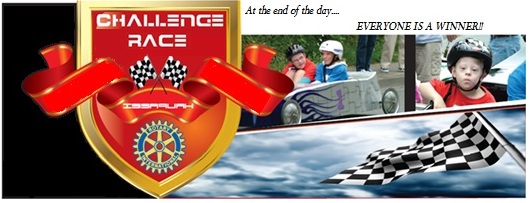 Rotary Club of LynnwoodP.O. Box 5856     Lynnwood, WA 98046-58562016 Challenge Series Races- June 5th, 2016IT IS EASY TO BECOME A SPONSORStarting Line Sponsor- $1000The sponsor will receive:Name and logo prominently displayed on the banner over the starting lineA vinyl full color ad of approximately 12”x24” on two race carsName and logo on full color hay bale cover on the race courseRepresentatives of the sponsor will be the guest starters of four race heatsInclusion in all race promotions and advertising, including on Race Shirts for all drivers, co-drivers and volunteersOpportunity to have an activity boothRace Car Sponsor- $500The sponsor will receive:A vinyl full color ad on two race carsLogo and name included in all race promotions and advertising, including on Race Shirts for all drivers, co-drivers and volunteersInvitation to be a guest starter at two race heatsCourse Sponsor- $250The sponsor will receive:Name and logo in full color on re-usable heavy vinyl cover for hay bale on courseLogo and name included in all race promotions and advertising, including on Race Shirts for all drivers, co-drivers and volunteersInvitation to be a guest starter at one race heatHeat Sponsor - $100The sponsor will receive:Name and representative announced to crowd and invitation to be a guest starter at one race heat. Thank you 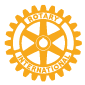 